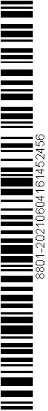 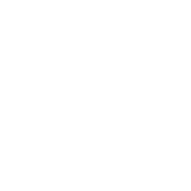 FirmaFirmaMax MustermannMax MustermannHauptstr. 1Hauptstr. 1Bei Schriftwechsel bitte angebenBei Schriftwechsel bitte angebenBei Schriftwechsel bitte angeben98765 Kunderstadt98765 KunderstadtAuftragsbest.-Nr:Auftragsbest.-Nr:123456Kunden-Nr:Kunden-Nr:00112233Datum:Datum:01.01.2022Bestell-Datum:Bestell-Datum:01.01.2022Bestell-Nr:Bestell-Nr:Unser Zeichen:Unser Zeichen:mbVerkaufsberater:Verkaufsberater:Max MustermannLieferzeit ca:Lieferzeit ca:Seite:Seite:1/1Auftragsbestätigung Auftragsbestätigung  ArtNr BezeichnungMenge Einh. E-Preis €G-Preis €ws10rawWartung der Sanitäranlage2Std60,00120,00P100BHewi WC-Buerste System 100 verchromt1Stck25,7025,70P121V25Winkel Nr.121 i/a 45Grad 1" verzinkt1Stck8,908,90P130C25T-Stueck verchromt 1"1Stck39,2039,20Betrag zahlbar rein NettoBetrag zahlbar rein NettoBetrag zahlbar rein NettoVielen Dank für Ihren Auftrag!Vielen Dank für Ihren Auftrag!Vielen Dank für Ihren Auftrag!Vielen Dank für Ihren Auftrag!Vielen Dank für Ihren Auftrag!Vielen Dank für Ihren Auftrag!Vielen Dank für Ihren Auftrag!Warenwert Netto €Ust  19,00 % Ust  19,00 % Endbetrag € 193,8036,8236,82230,62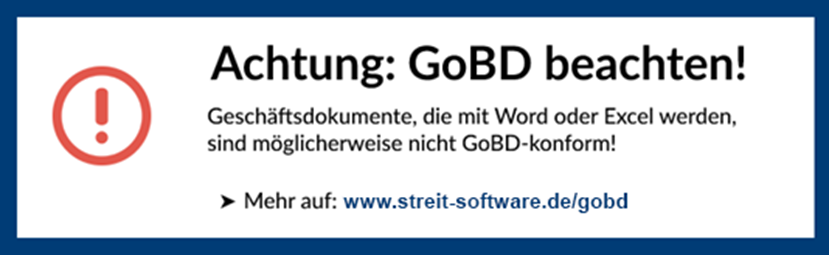 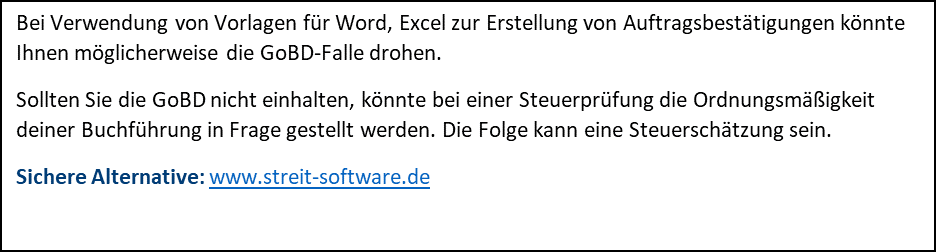 